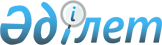 О внесении изменений и дополнений в приказ Министра здравоохранения и социального развития Республики Казахстан от 26 января 2015 года № 32 "Об утверждении Правил использования в медицинских целях наркотических средств, психотропных веществ и их прекурсоров, подлежащих контролю в Республике Казахстан"Приказ Министра здравоохранения Республики Казахстан от 7 сентября 2018 года № ҚР ДСМ-12. Зарегистрирован в Министерстве юстиции Республики Казахстан 25 сентября 2018 года № 17427
      В соответствии с пунктом 1 статьи 16 Закона Республики Казахстан от 10 июля 1998 года "О наркотических средствах, психотропных веществах, их аналогах и прекурсорах и мерах противодействия их незаконному обороту и злоупотреблению ими" ПРИКАЗЫВАЮ:
      1. Внести в приказ Министра здравоохранения и социального развития Республики Казахстан от 26 января 2015 года № 32 "Об утверждении Правил использования в медицинских целях наркотических средств, психотропных веществ и их прекурсоров, подлежащих контролю в Республике Казахстан" (зарегистрирован в Реестре государственной регистрации нормативных правовых актов под № 10404, опубликован 31 марта 2015 года в информационно-правовой системе "Әділет") следующие изменения и дополнения:
      в Правилах использования в медицинских целях наркотических средств, психотропных веществ и их прекурсоров, подлежащих контролю в Республике Казахстан (далее – Правила), утвержденных указанным приказом: 
      заголовок главы 1 изложить в следующей редакции:
      "Глава 1. Общие положения";
      пункт 2 изложить в следующей редакции:
      "2. В настоящих Правилах используются следующие основные понятия:
      1) специальный рецептурный бланк - бланк для выписывания рецепта на лекарственные средства, содержащие наркотические средства, психотропные вещества Таблицы II Списка;
      2) государственный орган в сфере обращения лекарственных средств, изделий медицинского назначения и медицинской техники - ведомство уполномоченного органа в области здравоохранения;
      3) медицинские документы больного - история болезни, амбулаторная карта, лист записи консультационного осмотра;
      4) сигнатура - документ, подтверждающий законность приобретения лекарственных средств, содержащих наркотические средства, психотропные вещества и их прекурсоры
      5) Таблица II Списка - список наркотических средств и психотропных веществ, используемых в медицинских целях и находящихся под строгим контролем;
      6) Таблица III Списка - список наркотических средств и психотропных веществ, используемых в медицинских целях и находящихся под контролем;
      7) Таблица IV Списка - список прекурсоров (химических и растительных веществ, часто используемых при незаконном изготовлении наркотических и психотропных веществ), находящихся под контролем.";
      заголовок главы 2 изложить в следующей редакции:
      "Глава 2. Порядок использования в медицинских целях наркотических средств, психотропных веществ и их прекурсоров, подлежащих
      контролю в Республике Казахстан";
      пункты 4 и 5 изложить в следующей редакции:
      "4. Расчет потребности в лекарственных средствах, содержащих наркотические средства, подлежащие контролю в Республике Казахстан, осуществляется организациями здравоохранения в соответствии с расчетными нормативами потребности в лекарственных средствах, содержащих наркотические средства, на одну койку (случай) в год согласно приложению 1 к настоящим Правилам.
      Расчет потребности в лекарственных средствах, содержащих психотропные вещества, и расчет потребности в прекурсорах, подлежащих контролю в Республике Казахстан, производится на уровне потребления за предыдущий год. Потребность вновь введенных в эксплуатацию (реорганизованных) организаций здравоохранения и потребность на новые лекарственные средства прогнозируется c учетом данных о заболеваемости. 
      5. Организации здравоохранения представляют в местные органы государственного управления здравоохранением областей, городов республиканского значения и столицы:
      1) ежегодно, до 1 марта заявки организации здравоохранения для утверждения норматива потребления наркотических средств, подлежащих контролю в Республике Казахстан, по форме согласно приложению 2 к настоящим Правилам; заявки организации здравоохранения для утверждения норматива потребления психотропных веществ, подлежащих контролю в Республике Казахстан, по форме согласно приложению 2-1 к настоящим Правилам; заявки организации здравоохранения для утверждения норматива потребления прекурсоров, подлежащих контролю в Республике Казахстан, по форме согласно приложению 2-2 к настоящим Правилам. К заявкам прилагаются произведенные расчеты;
      2) ежеквартально, до 10 числа месяца, следующего за отчетным кварталом, отчет о фактическом расходе лекарственных средств, содержащих наркотические средства, психотропные вещества и их прекурсоры, за квартал, в том числе в автоматизированном режиме;
       3) ежегодно, до 1 марта года, следующего за отчетным годом, отчет о фактическом расходе лекарственных средств, содержащих наркотические средства, психотропные вещества и их прекурсоры, за год, в том числе в автоматизированном режиме.";
      дополнить пунктом 5-1 следующего содержания:
      "5-1. Местные органы государственного управления здравоохранением областей, городов республиканского значения и столицы осуществляют сбор поступивших от организаций здравоохранения заявок для утверждения нормативов потребления наркотических средств, психотропных веществ и их прекурсоров, а также их контроль на соответствие:
      1) заявленных количеств расчетным нормативам потребности в лекарственных средствах, содержащих наркотические средства;
      2) заявленных количеств фактическим объемам потребления за предыдущий год.
      При представлении корректной заявки для каждой организации здравоохранения приказом руководителя местного органа государственного управления здравоохранением областей, городов республиканского значения и столицы или лицом, его замещающим, утверждается норматив потребления наркотических средств, психотропных веществ и их прекурсоров, подлежащих контролю в Республике Казахстан, по форме согласно приложению 3 к настоящим Правилам.
      В пределах административно-территориальной единицы в течение текущего календарного года допускается внесение изменений и дополнений в утвержденные нормативы потребления организаций здравоохранения либо утверждение норматива потребления для вновь образованной (реорганизованной) организации здравоохранения.
      Сводная потребность для области, городов республиканского значения, столицы формируется с учетом сравнения сводного заявленного количества организациями здравоохранения с расчетными нормативами потребности в наркотических средствах на 1000 человек населения в год (в граммах), указанных в приложении 4 к настоящим Правилам, а также с учетом фактического потребления за предыдущий год и динамики заболеваемости и численности населения.";
      пункты 6 и 7 изложить в следующей редакции: 
      "6. Местные органы государственного управления здравоохранением областей, городов республиканского значения и столицы представляют в государственный орган в сфере обращения лекарственных средств, изделий медицинского назначения и медицинской техники к 15 марта текущего года сводную заявку на наркотические средства, психотропные вещества и их прекурсоры для области, городов республиканского значения и столицы на следующий календарный год.
      7. Государственный орган в сфере обращения лекарственных средств, изделий медицинского назначения и медицинской техники представляет в уполномоченный государственный орган в сфере оборота наркотических средств, психотропных веществ, их аналогов и прекурсоров к 1 апреля текущего года на следующий календарный год обобщенную заявку на наркотические средства, психотропные вещества и их прекурсоры для использования в медицинских целях в Республике Казахстан.";
      пункт 9 изложить в следующей редакции:
      "9. При оказании медицинской помощи в форме скорой медицинской помощи, санитарной авиации, медицинской помощи при чрезвычайных ситуациях, а также при посещении пациентов мобильной бригадой паллиативной помощи на дому (далее – мобильные бригады) лекарственные средства, содержащие наркотические средства, психотропные вещества и их прекурсоры, назначаются врачом выездной бригады скорой медицинской помощи или врачом отделения неотложной помощи (помощи на дому) организации здравоохранения.
      При отсутствии врачей в составе выездных бригад скорой медицинской помощи и мобильных бригад, назначение лекарственных средств, содержащих наркотические средства, психотропные вещества и их прекурсоры, производится фельдшером бригады.
      Оформление использования лекарственных средств, содержащих наркотические средства, психотропные вещества Таблицы II Списка, производится после оказания экстренной медицинской помощи больному.";
      пункт 17 исключить;
      пункт 19 изложить в следующей редакции:
      "19. Рецепты больным на лекарственные средства, содержащие наркотические средства, психотропные вещества и их прекурсоры Таблицы II, III, IV Списка, выписываются на латинском языке на основе стандартной оценки состояния пациента фельдшерами, акушерами, врачами организаций здравоохранения или врачами, ведущими самостоятельный прием, при наличии соответствующих медицинских показаний и заверяются подписью, личной печатью (при наличии), штампом и печатью (при наличии) организации здравоохранения.";
      пункт 23 изложить в следующей редакции:
      "23. В случае, если назначение лекарственного средства, содержащего наркотические средства, психотропные вещества и их прекурсоры Таблицы II, III, IV Списка осуществляется на амбулаторном уровне в рамках гарантированного объема бесплатной медицинской помощи, помимо специального рецептурного бланка дополнительно выписывается рецепт на бесплатный отпуск. Выписанные рецепты автоматически отражаются в Информационной системе лекарственного обеспечения.";
      пункт 28 изложить в следующей редакции:
      "28. Для улучшения качества жизни неизлечимо больных, страдающих тяжелыми, прогрессирующими заболеваниями в терминальной (конечной) стадии количество выписываемого в одном рецепте лекарственного средства, содержащего наркотические средства, психотропные вещества и их прекурсоры Таблицы II, III, IV Списка, допускается выписывать на нескольких рецептах в количествах, достаточных на 10-15 календарных дней терапии, а для проживающего в отдаленном от районного центра населенном пункте - на 25-30 календарных дней терапии, но не более предельно допустимых Норм.";
      подпункт 4) пункта 33 изложить в следующей редакции:
      "4) на одном рецептурном бланке выписывать и отпускать лекарственные средства, содержащие наркотические средства, психотропные вещества и их прекурсоры, в количествах, превышающих нормы, указанные в предельно допустимых Нормах;";
      пункт 44 исключить;
      пункты 52, 53, 54, 55, 56 изложить в следующей редакции: 
      "52. Лекарственные средства, пришедшие в негодность, фальсифицированные, с истекшим сроком годности и другие (брак, бой), не соответствующие требованиям законодательства Республики Казахстан, а также сырье, материалы, остатки материалов, проб, отходов, полупродуктов, не подлежащих дальнейшей переработке после производства лекарственных средств и (или) испытаний (анализов), не относящиеся к лекарственным средствам, содержащие наркотические средства, психотропные вещества и их прекурсоры, подлежат уничтожению.
      53. Лекарственные средства, содержащие наркотические средства, психотропные вещества и их прекурсоры, в организациях здравоохранения подлежат предметно-количественному учету в пронумерованном, прошнурованном, скрепленном печатями и подписями руководителей организации здравоохранения и территориальных подразделений государственного органа в сфере обращения лекарственных средств, изделий медицинского назначения и медицинской техники журналах учета наркотических средств, психотропных веществ и их прекурсоров на аптечных складах согласно приложению 11, учета лекарственных средств, содержащих наркотические средства, психотропные вещества и их прекурсоры в отделениях и кабинетах согласно приложению 12, учета наркотических средств, психотропных веществ и их прекурсоров, подлежащих предметно-количественному учету в аптеке приложению 13, учета лекарственных средств, содержащих наркотические средства, психотропные вещества и их прекурсоры на постах медицинских сестер согласно приложению 14 к настоящим Правилам.
      54. В научных организациях в области здравоохранения, организациях образования в области здравоохранения, организациях здравоохранения, осуществляющих фармацевтическую деятельность в виде производства лекарственных средств, а также в испытательных лабораториях (центрах) предметно-количественному учету (в том числе в автоматизированном режиме) подлежат реактивы, активные фармацевтические ингредиенты (субстанции), лекарственные средства, содержащие наркотические средства, психотропные вещества и их прекурсоры,
      Учет реактивов, лекарственных средств, активных фармацевтических ингредиентов (субстанций), содержащих наркотические средства, психотропные вещества и их прекурсоры, поступающих в испытательную лабораторию (центр) для анализа, ведется в журнале учета лекарственных средств, содержащих наркотические средства, психотропные вещества и их прекурсоры, поступающих в испытательную лабораторию (центр) для анализа (в том числе в автоматизированном режиме) по форме согласно приложению 15 к настоящим Правилам; для научных организаций в области здравоохранения и организаций образования в области здравоохранения – в журнале учета наркотических средств, психотропных веществ, прекурсоров в научных организациях и организациях образования в области здравоохранения по форме согласно приложению 16 к настоящим Правилам; для организаций здравоохранения, осуществляющих фармацевтическую деятельность в виде производства лекарственных средств - в журнале учета активных фармацевтических ингредиентов (субстанций), содержащих наркотические средства, психотропные вещества и их прекурсоры, используемые при производстве лекарственных средств по форме согласно приложению 16-1 к настоящим Правилам.
      55. В журнале учета на первой странице указывается перечень реактивов, лекарственных средств, активных фармацевтических ингредиентов (субстанций), содержащих наркотические средства, психотропные вещества и их прекурсоры, подлежащих предметно-количественному учету. Для каждого наименования реактива, субстанции или лекарственной формы, дозировки, фасовки лекарственного средства отводится отдельный лист (разворот) с указанием фамилии и инициалов ответственного лица, заполняющего журнал. Поступление отражается по каждому приходному документу с указанием номера и даты. Расход записывается дневными итогами (ежедневные записи). Журналы учета ведутся в течение одного года.
      56. Ответственное лицо на первое число каждого месяца сверяет фактическое наличие с книжным остатком, с составлением акта сверки наркотических средств, психотропных веществ и их прекурсоров по форме согласно приложению 17 к настоящим Правилам."; 
      пункт 58 изложить в следующей редакции:
      "58. В случае выявления расхождений фактических остатков с книжными остатками руководитель организации здравоохранения в течение суток с момента обнаружения извещает об этом территориальное подразделение государственного органа в сфере обращения лекарственных средств, изделий медицинского назначения и медицинской техники и органа внутренних дел.";
      пункт 70 изложить в следующей редакции: 
      "70. На первое число каждого месяца материально ответственное лицо сверяет фактическое наличие специальных рецептурных бланков с книжным остатком, о чем составляется акт сверки специальных рецептурных бланков по форме, согласно приложению 20 к настоящим Правилам.
      В случае выявления расхождений по результатам сверки руководитель организации здравоохранения в течение суток с момента обнаружения извещает об этом территориальное подразделение государственного органа в сфере обращения лекарственных средств, изделий медицинского назначения и медицинской техники.";
      заголовок Параграфа 7 изложить в следующей редакции: 
      "Параграф 7. Уничтожение лекарственных средств, пришедшие в негодность, фальсифицированные, с истекшим сроком годности и другие (брак, бой), не соответствующие требованиям законодательства Республики Казахстан, а также сырья, материалов, остатков материалов, проб, отходов, полупродуктов, не подлежащих дальнейшей переработке после производства лекарственных средств и (или) испытаний (анализов), содержащих наркотические средства, психотропные вещества и прекурсоры";
      пункт 83 изложить в следующей редакции:
      "83. Для уничтожения лекарственных средств пришедшие в негодность, фальсифицированные, с истекшим сроком годности и другие (брак, бой), не соответствующие требованиям законодательства Республики Казахстан, содержащих наркотические средства, психотропные вещества и прекурсоры Таблиц II, III, IV Списка, в объектах в сфере обращения лекарственных средств, изделий медицинского назначения и медицинской техники, приказом руководителя организации создается постоянно действующая комиссия, в состав которой включаются руководитель и ответственное лицо организации, представители органов внутренних дел и территориального подразделения государственного органа в сфере санитарно-эпидемиологического благополучия населения.";
      дополнить пунктом 83-1 следующего содержания:
      "83-1. В организациях здравоохранения, осуществляющих фармацевтическую деятельность в виде производства лекарственных средств, а также в испытательных лабораториях (центрах) лекарственные средства, пришедшие в негодность, фальсифицированные, с истекшим сроком годности и другие (брак, бой), не соответствующие требованиям законодательства Республики Казахстан, а также сырье, материалы, остатки материалов, проб, отходы, полупродукты, не подлежащие дальнейшей переработке после производства лекарственных средств и (или) испытаний (анализов), не относящиеся к лекарственным средствам, содержащие наркотические средства, психотропные вещества и их прекурсоры Таблиц II, III, IV Списка, уничтожаются в присутствии комиссии, в состав которой включаются ответственное лицо организации, представители органов внутренних дел, территориального подразделения государственного органа в сфере санитарно-эпидемиологического благополучия населения следующими способами:
      1) жидкость, содержащая наркотические средства, психотропные вещества и их прекурсоры, оставшаяся после испытаний (анализов) и производства, разводится водой в соотношении 1:100, нейтрализуется и уничтожается сливом образующейся суспензии или раствора в промышленную канализацию;
      2) жидкие лекарственные формы (растворы для инъекций в ампулах, в пакетах и во флаконах, микстуры, капли, жидкости в аэрозольных баллонах и иной таре) уничтожаются путем раздавливания с последующим разведением содержимого водой в соотношении 1:100 и сливанием образующегося раствора в промышленную канализацию (в аэрозольных баллонах предварительно делаются отверстия), остатки ампул, аэрозольных баллонов, пакетов, флаконов и иной тары вывозятся и уничтожаются путем утилизации; 
      3) твердые формы после дробления до порошкообразного состояния, содержащие водорастворимые фармацевтические субстанции, подлежат разведению водой в соотношении 1:100 и сливанию в промышленную канализацию; 
      4) твердые лекарственные формы, нерастворимые в воде, мягкие лекарственные формы (мази, суппозитории), трансдермальные формы лекарственных средств, фармацевтические субстанции уничтожаются путем сжигания.";
      пункт 84-1 изложить в следующей редакции:
      "84-1. Факт уничтожения лекарственных средств, пришедшие в негодность, фальсифицированные, с истекшим сроком годности и другие (брак, бой), не соответствующие требованиям законодательства Республики Казахстан, содержащих наркотические средства, психотропные вещества и их прекурсоры Таблиц II, III, IV Списка, в организациях здравоохранения оформляется актом уничтожения лекарственных средств, содержащих наркотические средства, психотропные вещества и их прекурсоры Таблиц II, III, IV Списка в организациях здравоохранения, по форме согласно приложению 26 к настоящим Правилам";
      дополнить пунктом 84-2 следующего содержания:
      "84-2. Факт уничтожения лекарственных средств, пришедшие в негодность, фальсифицированные, с истекшим сроком годности и другие (брак, бой), не соответствующие требованиям законодательства Республики Казахстан, а также сырья, материалов, остатков материалов, проб, отходов, полупродуктов, не подлежащих дальнейшей переработке после производства лекарственных средств и (или) испытаний (анализов), не относящихся к лекарственным средствам, содержащих наркотические средства, психотропные вещества и их прекурсоры, в объектах в сфере обращения лекарственных средств, изделий медицинского назначения и медицинской техники оформляется актом уничтожения лекарственных средств, а также сырья, материалов, остатков материалов, проб, отходов, полупродуктов, не подлежащих дальнейшей переработке после производства лекарственных средств и (или) испытаний (анализов), не относящихся к лекарственным средствам, содержащих наркотические средства, психотропные вещества и их прекурсоры Таблиц II, III, IV Списка в объектах в сфере обращения лекарственных средств, изделий медицинского назначения и медицинской техники по форме, согласно приложению 27 к настоящим Правилам.";
      приложения 1, 2, 3, 4, 8, 26, 27 к Правилам изложить в новой редакции согласно приложениям 1, 2, 5, 6, 7, 9, 10 к настоящему приказу;
      дополнить приложениями 2-1, 2-2, 16-1 согласно приложениям 3, 4, 8 к настоящему приказу;
      исключить приложение 7 Правил.
      2. Комитету фармации Министерства здравоохранения Республики Казахстан в установленном законодательством Республики Казахстан порядке обеспечить:
      1) государственную регистрацию настоящего приказа в Министерстве юстиции Республики Казахстан; 
      2) в течение десяти календарных дней со дня государственной регистрации настоящего приказа направление его копии в электронном виде на казахском и русском языках в Республиканское государственное предприятие на праве хозяйственного ведения "Республиканский центр правовой информации" для официального опубликования и включения в Эталонный контрольный банк нормативных правовых актов Республики Казахстан;
      3)  размещение настоящего приказа на интернет-ресурсе Министерства здравоохранения Республики Казахстан после его официального опубликования;
      4) в течение десяти рабочих дней после государственной регистрации настоящего приказа представление в Департамент юридической службы Министерства здравоохранения Республики Казахстан сведений об исполнении мероприятий, предусмотренных подпунктами 1), 2) и 3) настоящего пункта.
      3. Контроль за исполнением настоящего приказа возложить на вице-министра здравоохранения Республики Казахстан Цой А.В.
      4. Настоящий приказ вводится в действие по истечении десяти календарных дней после дня его первого официального опубликования.
      "СОГЛАСОВАН"
Министр внутренних дел
Республики Казахстан
_________________ К. Касымов
"___" ______________ 2018 года Расчетные нормативы потребности в лекарственных средствах, содержащих наркотические средства на одну койку (случай) в год
      *расчетный норматив на Фентанил 0,005% в ампулах по 2 мл составляет не более 18 ампул на одного больного, оперируемого под общим обезболиванием Заявка организации здравоохранения для утверждения норматива потребления наркотических средств, подлежащих контролю в Республике Казахстан, на 20_____год
      ________________________________________________________________________________
                   (наименование организации здравоохранения)
      Руководитель организации здравоохранения _________________________________________
                                           Ф.И.О. (при его наличии) (подпись)
      М.П 
      Примечание:
      1. Расчет потребности в наркотических средствах для оказания стационарной, стационарозамещающей помощи (графа 9) производится путем сложения всех потребностей расчетных нормативов в лекарственных средствах, содержащих наркотические средства, на одну койку в год, умноженных на количество коек соответствующего профиля в организации здравоохранения;
      2. Расчет потребности в наркотических средствах для оказания первичной медико-санитарной помощи и консультативно-диагностической помощи (графа 10) производится путем умножения количества больных, состоявших в прошедшем году на учете с распространенными формами злокачественных новообразований, туберкулеза и ВИЧ-инфекции, хроническими прогрессирующими заболеваниями в стадии декомпенсации сердечной, легочной, печеночной, почечной недостаточности, при осложнениях цирроза печени на количество единиц лекарственных форм (таблеток, капсул, ампул, трансдермальных терапевтических систем), необходимых на одного больного на один курс обезболивания (единиц) и на чистое безводное содержание наркотического средства в одной единице лекарственной формы (графа 8).
      3. Расчет потребности в наркотических средствах для оказания скорой медицинской помощи, мобильными бригадами при оказании паллиативной помощи на дому, для санитарной авиации и при чрезвычайных ситуациях (графа 11) производится путем умножения количества вызовов за прошедший год на количество единиц лекарственных форм (таблеток, капсул, ампул, трансдермальных терапевтических систем), необходимых на одного больного на одну процедуру обезболивания (единиц) и на чистое безводное содержание наркотического средства в одной единице лекарственной формы (графа 8). Заявка организации здравоохранения для утверждения норматива потребления психотропных веществ, подлежащих контролю в Республике Казахстан, на 20____ год
      ________________________________________________________________________________
                   (наименование организации здравоохранения)
      Руководитель организации здравоохранения _________________________________________
                                           Ф.И.О. (при его наличии) (подпись)
      М.П  Заявка организации здравоохранения для утверждения норматива потребления прекурсоров, подлежащих контролю в Республике Казахстан, на 20____ год
      _______________________________________________________________________________
                   (наименование организации здравоохранения)
      Руководитель организации здравоохранения _________________________________________
                                           Ф.И.О. (при его наличии)       (подпись)
      М.П.  Норматив потребления наркотических средств, психотропных веществ и их прекурсоров, подлежащих контролю в Республике Казахстан, на 20_____ год
      ________________________________________________________________________________
                         (наименование организации здравоохранения)
      Руководитель организации здравоохранения _________________________________________
                                     Ф.И.О. (при его наличии)             (подпись)
      М.П. Расчетные нормативы потребности в наркотических средствах на 1000 человек населения в год (в граммах)
      Примечание.
      1) содержание чистого безводного морфина в морфине гидрохлориде – 89%; в морфине сульфате (5Н2О) – 75%;
      2) содержание чистого безводного тримеперидина в тримепередина гидрохлориде – 88%;
      3) содержание чистого безводного фентанила в фентаниле цитрате – 64%;
      4) содержание чистого безводного кодеина в кодеине гидрохлориде
      (2Н2О) – 81%; в кодеине фосфате (1/2 Н2О) – 74%); в кодеине фосфате (1 1/2 Н2О) – 71%;
      5) содержание чистого безводного тебаина в тебаина гидрохлориде–85%;
      6) содержание чистого безводного оксикодона в оксикодона
      гидрохлориде – 90%. Предельно допустимые нормы выписывания и отпуска лекарственных средств, содержащих наркотические средства, психотропные вещества и их прекурсоры, на один рецепт Журнал учета активных фармацевтических ингредиентов (субстанций), содержащих наркотические средства, психотропные вещества и их прекурсоры, используемые при производстве лекарственных средств
      ________________________________________________________________________________
                   наименование организации здравоохранения Акт уничтожения лекарственных средств, содержащих наркотические средства, психотропные вещества и их прекурсоры Таблиц II, III, IV Списка в организациях здравоохранения
             г. ___________________                               от __________________
      Комиссия в составе (не менее 3-х человек):
      1) Ф.И.О. (при его наличии), должность представителей организации здравоохранения;
      2) Ф.И.О. (при его наличии), должность представителя органов внутренних дел;
      3) Ф.И.О. (при его наличии), должность представителя территориального подразделения государственного органа в сфере санитарно-эпидемиологического благополучия населения 
      произвела уничтожение лекарственных средств пришедшие в негодность, фальсифицированные, с истекшим сроком годности и другие (брак, бой), не соответствующие требованиям законодательства Республики Казахстана, содержащих наркотические средства, психотропные вещества и их прекурсоры Таблиц II, III, IV Списка, а также использованных и/или частично использованных ампул из-под лекарственных средств, содержащих наркотические средства, психотропные вещества Таблицы II Списка, за период с "___" ____________ 20___г. по "___" _______________ 20____г. по наименованиям:
      ____________________________________________________________________
       (наименование и количество в ампулах, в порошках, в таблетках, в штуках)
      Лекарственные средства уничтожены следующим способом: раздавливанием; сжиганием.
      (нужное подчеркнуть)
      Председатель: _____________________ (подпись)
      Члены комиссии: __________________ (подпись)
      __________________________________ (подпись)
      __________________________________ (подпись)
      __________________________________ (подпись)
      ___________________________________(подпись)" Акт уничтожения лекарственных средств, а также сырья, материалов, остатков материалов, проб, отходов, полупродуктов, не подлежащих дальнейшей переработке после производства лекарственных средств и (или) испытаний (анализов), не относящихся к лекарственным средствам, содержащих наркотические средства, психотропные вещества и их прекурсоры Таблиц II, III, IV Списка в объектах в сфере обращения лекарственных средств, изделий медицинского назначения и медицинской техники
      г.___________________ от __________________
      Комиссия в составе:
      1) Ф.И.О. (при его наличии), руководителя объекта в сфере обращения лекарственных средств, изделий медицинского назначения и медицинской техники;
      2) Ф.И.О. (при его наличии), руководителя ответственного лица объекта в сфере обращения лекарственных средств, изделий медицинского назначения и медицинской техники;
      3) Ф.И.О. (при его наличии), должность представителя органов внутренних дел;
      4) Ф.И.О. (при его наличии), должность представителя территориального подразделения государственного органа в сфере санитарно-эпидемиологического благополучия населения 
      произвела уничтожение лекарственных средств пришедшие в негодность, фальсифицированные, с истекшим сроком годности и другие (брак, бой), не соответствующие требованиям законодательства Республики Казахстана, а также сырья, материалов, остатков материалов, проб, отходов, полупродуктов, не подлежащих дальнейшей переработке после производства лекарственных средств и (или) испытаний (анализов), не относящихся к лекарственным средствам, содержащих наркотические средства, психотропные вещества и их прекурсоры (нужное подчеркнуть)
      за период с "___" ____________ 20___ г. по "___" _______________ 20____ г. по наименованиям:
      ________________________________________________________________________________
       (наименование и количество в ампулах, в порошках, в таблетках, штуках, граммах, миллилитрах)
уничтожены следующим способом: раздавливанием; сжиганием; разведением водой в соотношении 1:100, нейтрализацией и сливом образующейся суспензии или раствора в промышленную канализацию.
      (нужное подчеркнуть)
      Председатель: ____________________ (подпись)
      Члены комиссии: __________________ (подпись)
      __________________________________ (подпись)
      __________________________________ (подпись)
      __________________________________ (подпись)
      __________________________________ (подпись)"
					© 2012. РГП на ПХВ «Институт законодательства и правовой информации Республики Казахстан» Министерства юстиции Республики Казахстан
				
      Министр здравоохранения
Республики Казахстан 

Е. Биртанов
Приложение 1
к приказу Министра здравоохранения
Республики Казахстан
от 7 сентября 2018 года № ҚР ДСМ-12Приложение 1
к Правилам использования
в медицинских целях
наркотических средств,
психотропных веществ и их
прекурсоров, подлежащих
контролю в Республике Казахстан
№ п/п
Наименование организации здравоохранения или отделения
Наименование лекарственных средств, содержащих наркотические средства
Наименование лекарственных средств, содержащих наркотические средства
Наименование лекарственных средств, содержащих наркотические средства
Наименование лекарственных средств, содержащих наркотические средства
Наименование лекарственных средств, содержащих наркотические средства
Наименование лекарственных средств, содержащих наркотические средства
Наименование лекарственных средств, содержащих наркотические средства
Наименование лекарственных средств, содержащих наркотические средства
Наименование лекарственных средств, содержащих наркотические средства
Наименование лекарственных средств, содержащих наркотические средства
№ п/п
Наименование организации здравоохранения или отделения
Морфина гидрохлорид 1% (амп)
Морфина сульфат 5 мг, таблетки
Морфина сульфат 10 мг, таблетки
Омнопон1%-1,0 (амп)
Омнопон-2%-1,0 (амп)
Тримеперидин 1%-1,0 (амп)
Тримеперидин 2%-1,0 (амп)
Морфиноподобныев сумме (амп)
Кодеин и его соли (гр)
Кодеиносодержащие таблетки от кашля (упак)
1
2
3
4
5
6
7
8
9
10
11
12
1
Терапевтическое
3,0
6,9
3,4
0,5
2,0
0,5
5,0
11,0
0,2
5,0
2
Гастроэнтерологическое
3,0
6,9
3,4
-
0,5
0,5
5,51
9,5
-
2,0
3
Кардиологическое
1,0
2,3
1,1
0,5
1,5
0,5
5,5
9,0
-
1,0
4
Интервенционная кардиология
1,0
2,3
1,1
0,5
1,5
0,5
5,5
9,0
-
-
5
Кардиохирургическое
660,0
1 518,0
752,4
-
88,5
-
558,0
-
-
6
Пульмонологическое
1,0
2,3
1,1
1,0
2,0
1,0
6,0
11,0
0,2
4,0
7
Аллергологическое
-
-
-
-
-
1,0
1,0
-
1,0
8
Эндокринологическое
-
-
-
-
0,6
-
1,0
1,6
-
0,1
9
Нефрологическое
3,0
6,9
3,4
-
0,5
0,5
5,5
9,5
-
1,5
10
Гематологическое
2,5
5,7
2,8
2,0
12,0
4,0
36,0
56,5
-
1,5
11
Проф.патологическое
1,0
2,3
3,4
1,0
2,0
0,5
6,0
10,0
0,2
3,0
12
Хирургическое
6,0
13,8
6,8
1,5
8,5
7,0
58,0
81,0
0,3
6,0
13
Ангиохирургическое
6,0
13,8
6,8
1,5
8,5
7,0
58,0
81,0
-
-
14
Гнойная хирургия
6,0
13,8
6,8
1,5
8,5
7,0
58,0
81,0
-
-
15
Травматологическое
3,0
6,9
3,4
1,0
5,0
3,0
21,0
33,0
-
3,0
16
Ортопедическое
-
-
-
-
0,2
1,0
4,0
5,2
-
-
17
Урологическое
5,0
11,5
5,7
0,5
5,0
4,0
31,0
45,0
0,2
3,0
18
Торакальной хирургии
2,0
4,6
2,3
-
5,0
20,0
150,5
177,0
-
5,0
19
Ожоговое
9,5
21,8
10,8
3,0
13,0
15,0
115,0
155,5
0,5
5,0
20
Реанимационное
9,0
1,0
10,0
20,0
145,0
185,0
-
-
21
Инфекционное
2,0
4,6
2,3
3,0
2,0
31,0
5,0
43,0
-
7,5
22
Для беременных и рожениц
4,0
9,2
4,5
0,5
1,0
6,0
4,0
15,5
-
1,0
23
Патология беременных
-
-
-
-
-
-
0,5
0,5
-
0,1
24
Гинекологическое
3,0
6,9
3,4
2,5
9,0
2,5
14,0
31,0
-
1,5
25
Неврологическое
0,5
1,1
0,5
-
0,5
2,0
1,0
4,0
0,6
1,5
26
Психиатрическое
0,2
0,4
0,2
-
-
-
0,2
0,4
0,4
0,1
27
Офтальмологическое
0,3
0,7
0,3
0,5
0,5
0,5
4,0
5,8
-
1,5
28
Отоларингологическое
2,0
4,6
2,3
-
6,0
0,5
3,5
12,0
-
2,5
29
Дерматовенерологичеcкое
-
-
-
-
-
0,1
0,1
-
4,0
30
Туберкулезное
2,0
4,6
2,3
-
1,5
1,0
2,0
6,5
-
4,0
31
Наркологическое
-
-
-
-
-
-
-
-
0,1
32
Педиатрическое
0,2
0,4
0,2
0,1
-
0,3
-
0,3
1,0
1,0
33
Онкологическое
2,5
5,7
2,8
-
15,5
2,0
60,0
80,0
-
1,7
34
Радиорентгенологическое
0,5
1,1
0,6
2,5
12,0
3,0
7,0
26,0
-
-
35
Приемное
-
-
-
-
0,1
-
0,25
0,38
-
0,45
36
В сельской участковой больнице, включая амбулаторный прием
10,0
23,0
11,4
1,0
6,0
2,0
7,0
26,0
0,5
6,0
37
Поликлиника и амбулатория
2,0
4,6
2,3
0,7
0,3
1,0
2,0
6,0
-
2,0
38
Стоматологическая поликлиника
-
-
-
0,2
0,3
0,3
 0,5
0,85
-
-
39
Онкологический диспансер
140
322,0
159,6
-
-
55,0
80,0
275,0
-
-
40
Туберкулезный диспансер
-
-
-
-
1,0
0,5
1,0
3,0
-
3,5
41
На 1000 случаев оказания скорой мед.помощи
14,0
32,2
16,0
-
7,0
-
39,0
60,0
-
-
42
Отделение паллиативной помощи (хоспис)
235,0
540,0
268,0
-
-
306,0
153,0
-
-
№ п/п
Наименование организации здравоохранения или отделения
Наименование лекарственных средств, содержащих наркотические средства
Наименование лекарственных средств, содержащих наркотические средства
Наименование лекарственных средств, содержащих наркотические средства
Наименование лекарственных средств, содержащих наркотические средства
Наименование лекарственных средств, содержащих наркотические средства
Наименование лекарственных средств, содержащих наркотические средства
Наименование лекарственных средств, содержащих наркотические средства
Наименование лекарственных средств, содержащих наркотические средства
Наименование лекарственных средств, содержащих наркотические средства
Наименование лекарственных средств, содержащих наркотические средства
№ п/п
Наименование организации здравоохранения или отделения
Фен тан ил 0,0 05%- 2мл* (амп)
Фен тан ил (пластырь) 12.5 мкг/ч
Фентанил (пластырь) 25мкг/ч
Фентанил (пластырь) 50мкг/ч
Фентанил (пластырь) 75мкг/ч
Фентанил (пластырь) 100мкг/ч
Оксикодон и налоксон 40 мг/20 мг, таблетки
Оксикодон и налоксон 20 мг/10 мг, таблетки
Оксикодон и налоксон 10 мг/5 мг, таблетки
Оксикодон и налоксон 5 мг/2,5 мг, таблетки
1
2
13
14
15
16
17
18
19
20
2 1
2 2
1
Терапевтическое
0,4
490
420
2
Гастроэнтерологическое
1,0
3
Кардиологическое
1,5
4
Интервенционная кардиология
1,5
5
Кардиохирургическое
2200,0
245
210
6
Пульмонологическое
0,5
7
Аллергологическое
-
-
8
Эндокринологическое
3,0
9
Нефрологическое
1,0
245
210
10
Гематологическое
5,0
18
105
35
11
Проф.патологическое
-
-
12
Хирургическое
6,0
26
263
315
210
13
Ангиохирургическое
6,0
14
Гнойная хирургия
6,0
15
Травматологическое
2,0
88
158
35
16
Ортопедическое
-
-
88
158
35
17
Урологическое
7,0
88
158
35
18
Торакальной хирургии
5,0
19
Ожоговое
11,0
20
Реанимационное
-
21
Инфекционное
0,2
22
Для беременных и рожениц
1,0
23
Патология беременных
-
24
Гинекологическое
4,0
25
Неврологическое
0,6
88
158
35
26
Психиатрическое
-
27
Офтальмологическое
1,0
28
Отоларингологическое
0,6
29
Дерматовенерологичеcкое
-
30
Туберкулезное
-
31
Наркологическое
32
Педиатрическое
-
33
Онкологическое
10,0
0,165
0,33
0.66
0,99
1,32
26
79
70
35
34
Радиорентгенологическое
1,0
26
79
70
35
35
Приемное
-
36
В сельской участковой больнице, включая амбулаторный прием
20,0
37
Поликлиника и амбулатория
-
38
Стоматологическая поликлиника
1,0
39
Онкологический диспансер
-
0,165
0,33
0,66
0,99
1,32
40
Туберкулезный диспансер
-
41
На 1000 случаев оказания скорой медицинской помощи
2,5
42
Отделение паллиативной помощи (хоспис)
120,0
120,0
120,0
120,0
120,0
94
150
75Приложение 2
к приказу Министра здравоохранения
Республики Казахстан
от 7 сентября 2018 года № ҚР ДСМ-12Приложение 2
к Правилам использования в
медицинских целях
наркотических средств,
психотропных веществ и их
прекурсоров, подлежащих
контролю
в Республике Казахстан
№ п/п
Наименование наркотических средств
Лекарственные средства (МНН или состав), содержащие наркотические средства
Лекарственная форма
Дозировка
Содержание сухого вещества в одной единице лекарственной формы, грамм
Чистое безводное содержание наркотического средства в одной единице лекарственной формы, %
Чистое безводное содержание наркотического средства в одной единице лекарственной формы, грамм
потребность
потребность
потребность
ИТОГО: (Сумма граф 9 + 10+11)
№ п/п
Наименование наркотических средств
Лекарственные средства (МНН или состав), содержащие наркотические средства
Лекарственная форма
Дозировка
Содержание сухого вещества в одной единице лекарственной формы, грамм
Чистое безводное содержание наркотического средства в одной единице лекарственной формы, %
Чистое безводное содержание наркотического средства в одной единице лекарственной формы, грамм
для стационарной помощи
для амбулаторной помощи
для скорой помощи, мобильных бригад санитарной авиации и в чрезвычайных ситуациях
ИТОГО: (Сумма граф 9 + 10+11)
1
2
3
4
5
6
7
8
9
10
11
12
1
Морфин
Морфина гидрохлорид
раствор для инъекций
 1 % - 1 мл
0,01
89
0,008000
1
Морфин
Морфина сульфат
таблетки
5 мг 
0,005
75
0,003000
1
Морфин
Морфина сульфат
таблетки
10 мг
0,01
75
0,007000
Итого Морфин
Итого Морфин
Итого Морфин
Итого Морфин
Итого Морфин
Итого Морфин
Итого Морфин
Итого Морфин
Итого Морфин
Итого Морфин
2
Тримеперидин
Тримеперидин
раствор для инъекций
 1 % - 1 мл
0,01
88
0,008000
2
Тримеперидин
Тримеперидин
раствор для инъекций
 2 % - 1 мл
0,02
88
0,017000
Итого Тримеперидин
Итого Тримеперидин
Итого Тримеперидин
Итого Тримеперидин
Итого Тримеперидин
Итого Тримеперидин
Итого Тримеперидин
Итого Тримеперидин
Итого Тримеперидин
Итого Тримеперидин
3
Фентанил
Фентанил
раствор для инъекций
 0,005% - 2 мл
0,0001
64
0,000064
3
Фентанил
Фентанил
трансдермальная терапевтическая система (ТТС)
12,5 мкг/ч
0,0021
64
0,001344
3
Фентанил
Фентанил
трансдермальная терапевтическая система (ТТС)
 25 мкг/ч
0,0042
64
0,002688
3
Фентанил
Фентанил
трансдермальная терапевтическая система (ТТС)
 50 мкг/ч
0,0084
64
0,005376
3
Фентанил
Фентанил
трансдермальная терапевтическая система (ТТС)
 75 мкг/ч
0,0126
64
0,008064
3
Фентанил
Фентанил
трансдермальная терапевтическая система (ТТС)
100 мкг/ч
0,0168
64
0,010752
Итого Фентанил
Итого Фентанил
Итого Фентанил
Итого Фентанил
Итого Фентанил
Итого Фентанил
Итого Фентанил
Итого Фентанил
Итого Фентанил
Итого Фентанил
4
Оксикодон
Оксикодон+Налоксон
таблетки с пролонгированным высвобождением, покрытые пленочной оболочкой
 5 мг/2,5 мг
0,005
90
0,004500
4
Оксикодон
Оксикодон+Налоксон
таблетки с пролонгированным высвобождением, покрытые пленочной оболочкой
 40 мг/20 мг
0,04
90
0,036000
4
Оксикодон
Оксикодон+Налоксон
таблетки с пролонгированным высвобождением, покрытые пленочной оболочкой
 20 мг/10 мг
0,02
90
0,018000
4
Оксикодон
Оксикодон+Налоксон
таблетки с пролонгированным высвобождением, покрытые пленочной оболочкой
 10 мг/5 мг
0,01
90
0,009000
Итого Оксикодон
Итого Оксикодон
Итого Оксикодон
Итого Оксикодон
Итого Оксикодон
Итого Оксикодон
Итого Оксикодон
Итого Оксикодон
Итого Оксикодон
Итого ОксикодонПриложение 3
к приказу Министра здравоохранения
Республики Казахстан
от 7 сентября 2018 года № ҚР ДСМ-12Приложение 2-1
к Правилам использования
в медицинских целях
наркотических средств,
психотропных веществ и их
прекурсоров, подлежащих
контролю в Республике Казахстан
№ п/п
Наименование психотропных веществ
Наименование лекарственного средства (МНН или состав)
Лекарственная форма
Дозировка
Единица измерения
Количество психотропного вещества в одной единице, грамм
Заявляемое количество единиц
Заявляемое количество граммов
1
2
3
4
5
6
7
8
9
1
Амфетамин
2
Бупренорфин (Норфин)
3
Глютетимид (Ноксирон)
4
Дексамфетамин
5
Левамфетамин
6
Левометамфетамин
7
Метилфенидат
8
Пемолин
9
Пентобарбитал
10
Секобарбитал
11
2С-В
12
Фенетиллин
13
Фенметразин
14
Ципепрол
15
Этиламфетамин
16
Гамма-оксимасляная кислота (ГОМК)
17
Аллобарбитал
18
Альпразолам
19
Амобарбитал
20
Амфепрамон
21
Барбитал
22
Бензфетамин
23
Бромазепам
24
Бротизолам
25
Буталбитал
26
Бутобарбитал
27
Винилбитал
28
Галазепам
29
Галоксазолам
30
Делоразепам
31
Диазепам
32
Золпидем
33
Камазепам
34
Катин
35
Кетазолам
36
Клобазам
37
Клоксазолам
38
Клоназепам
39
Клоразепат
40
Клотиазепам
41
Лефетамин
42
Лопразолам
43
Лоразепам
44
Лорметазепам
45
Мазиндол
46
Медазепам
47
Мезокарб
48
Мепробамат
49
Метиприлон
50
Метилфенобарбитал
51
Мефенорекс
52
Мидазолам
53
Ниметазепам
54
Нитразепам
55
Нордазепам
56
Оксазепам
57
Оксазолам
58
Пентазоцин
59
Пиназепам
60
Пипрадрол
61
Пировалерон
62
Празепам
63
Секбутабарбитал
64
Темазепам
65
Тетразепам
66
Триазолам
67
Фендиметразин
68
Фенкамфамин
69
Фенобарбитал
70
Фенпропорекс
71
Фентермин
72
Флудиазепам
73
Флуразепам
74
Флунитразепам
75
Хлордиазепоксид
76
Циклобарбитал
77
Эстазолам
78
Этинамат
79
Этил лофлазепат
80
ЭтхлорвинолПриложение 4
к приказу Министра здравоохранения
Республики Казахстан
от 7 сентября 2018 года № ҚР ДСМ-12Приложение 2-2
к Правилам использования
в медицинских целях
наркотических средств,
психотропных веществ и их
прекурсоров, подлежащих
контролю в Республике Казахстан
№ п/п
Наименование прекурсоров
Единица измерения
Количество прекурсора в одной единице, грамм
Заявляемое количество единиц
Заявляемое количество граммов
1
2
3
4
5
6
1
N-ацетилантраниловая кислота
2
Ангидрид уксусной кислоты
3
Изосафрол
4
Антраниловая кислота
5
Лизергиновая кислота
6
Ацетон
7
3,4-метилендиоксифенил-пропанон
8
Метилэтилкетон
9
Норэфедрин
10
Перманганат калия
11
Пиперональ
12
Псевдоэфедрин
13
Пиперидин
14
Серная кислота
15
Соляная кислота
16
Сафрол
17
1-фенил-2-пропанон
18
Толуол
19
Фенилуксусная кислота
20
Эргометрин
21
Эрготамин
22
Эфедрин
23
Этиловый эфир
24
Трава эфедры      Приложение 5
к приказу Министра здравоохранения
Республики Казахстан
от 7 сентября 2018 года № ҚР ДСМ-12Приложение 3
к Правилам использования
в медицинских целях
наркотических средств,
психотропных веществ и их
прекурсоров, подлежащих
контролю в Республике Казахстан"Утверждаю":
Руководитель
Управления здравоохранения
_________________________
(наименование области/города)
_________________
Ф.И.О. (при его наличии) (подпись)
"____"__________20____г.М.П.
№ п/п
Наименование наркотического средства
Количество чистого безводного содержания, грамм
№ п/п
Наименование психотропного вещества
Количество, грамм
№ п/п
Наименование прекурсоров
Количество, граммПриложение 6
к приказу Министра здравоохранения 
Республики Казахстан 
от 7 сентября 2018 года № ҚР ДСМ-12Приложение 4
к Правилам использования в медицинских
целях наркотических средств,
психотропных веществ и их прекурсоров,
подлежащих контролю
в Республике Казахстан
№ п/п
Наименование наркотического средства
Норматив на 1000 человек
1
Морфин
4,3
2
Тримеперидин
5,0
3
Фентанил
0,1
4
Кодеин
70,3
5
Тебаин
0,001
6
Оксикодон
0,35Приложение 7
к приказу Министра здравоохранения
Республики Казахстан
от 7 сентября 2018 года № ҚР ДСМ-12Приложение 8
к Правилам использования
в медицинских целях
наркотических средств,
психотропных веществ и их
прекурсоров, подлежащих
контролю в Республике Казахстан
№ п/п
Международное непатентованное наименование или состав
Единица лекарственной формы
Дозировка
Содержание сухого вещества в одной единице лекарственной формы, грамм
Норма выписывания на один рецепт, не более единиц
Примечание
1
2
3
4
5
6
7
1
Морфина гидрохлорид
раствор для инъекций в ампуле
1 % - 1 мл
0,01
30
В сумме не должно превышать 0,3 грамма
2
Морфина сульфат
таблетка
5 мг
0,005
100
В сумме не должно превышать 0,5 грамма
2
Морфина сульфат
таблетка
10 мг
0,01
50
В сумме не должно превышать 0,5 грамма
3
Тримеперидин
раствор для инъекций в ампуле
1 % - 1 мл
0,01
20
В сумме не должно превышать 0,2 грамм
3
Тримеперидин
раствор для инъекций в ампуле
2 % - 1 мл
0,02
10
В сумме не должно превышать 0,2 грамм
4
Фентанил
трансдермальная терапевтическая система, пластырь
12,5 мкг/ч
0,0014-0,0021
40
В сумме не должно превышать 0,055грамм
4
Фентанил
трансдермальная терапевтическая система, пластырь
25 мкг/ч
0,0028-0,0042
20
В сумме не должно превышать 0,055грамм
4
Фентанил
трансдермальная терапевтическая система, пластырь
50 мкг/ч
0,0055-0,0084
10
В сумме не должно превышать 0,055грамм
4
Фентанил
трансдермальная терапевтическая система, пластырь
75 мкг/ч
0,0083-0,0126
6
В сумме не должно превышать 0,055грамм
4
Фентанил
трансдермальная терапевтическая система, пластырь
100 мкг/ч
0,0110-0,0168
5
В сумме не должно превышать 0,055грамм
5
Оксикодон
таблетка с пролонгированным высвобождением, покрытые пленочной оболочкой
5 мг/2,5 мг
0,005
160
В сумме не должно превышать 0,8 грамма
5
Оксикодон
таблетка с пролонгированным высвобождением, покрытые пленочной оболочкой
10 мг/5 мг
0,01
80
В сумме не должно превышать 0,8 грамма
5
Оксикодон
таблетка с пролонгированным высвобождением, покрытые пленочной оболочкой
20 мг/10 мг
0,02
40
В сумме не должно превышать 0,8 грамма
5
Оксикодон
таблетка с пролонгированным высвобождением, покрытые пленочной оболочкой
40 мг/20 мг
0,04
20
В сумме не должно превышать 0,8 грамма
6
Кодеин
грамм
0,2
7
Таблетки от кашля, содержащие кодеин
таблетка
20
8
Лекарственные средства, содержащие психотропные вещества, за исключением производных барбитуровой кислоты
таблетка
50
8
Лекарственные средства, содержащие психотропные вещества, за исключением производных барбитуровой кислоты
раствор для инъекций в ампуле
20
9
Лекарственные средства, содержащие производные барбитуровой кислоты
таблетка
10Приложение 8
к приказу Министра здравоохранения
Республики Казахстан
от 7 сентября 2018 года № ҚР ДСМ-12Приложение 16-1
к Правилам использования
в медицинских целях
наркотических средств,
психотропных веществ и их
прекурсоров, подлежащих
контролю в Республике Казахстан
Приход
Приход
Приход
Приход
Приход
Приход
Приход
Приход
Приход
Приход
Приход
Приход
Выдано в производство
Выдано в производство
Выдано в производство
Выдано в производство
Выдано в производство
Выдано в производство
Выдано в производство
Выдано в производство
Дата
№ накладной
№ накладной
От кого получено
От кого получено
Наименование
№ серии
№ серии
Количество (г)
Количество (г)
Подпись ответственного лица
Подпись ответственного лица
Дата
Дата
№ серии
№ серии
Количество (г)
Количество (г)
Подпись ответственного лица
Подпись ответственного лица
1
2
2
3
3
4
5
5
6
6
7
7
8
8
9
9
10
10
11
11
Расход
Расход
Расход
Расход
Расход
Расход
Расход
Расход
Расход
Расход
Расход
Расход
Расход
Остаток
Остаток
Остаток
Остаток
Остаток
Остаток
Остаток
Дата
Дата
Наименование продукции
Наименование продукции
Номер серии продукции
Номер серии продукции
Номер серии продукции
№ серии
№ серии
Количество (г)
Количество (г)
Подпись ответственного лица
Подпись ответственного лица
Дата
Дата
№

серии
№

серии
Количество

 (г)
Количество

 (г)
Подпись ответственного лица
12
12
13
13
14
14
14
15
15
16
16
17
17
18
18
19
19
20
20
21
Возврат
Возврат
Возврат
Возврат
Возврат
Возврат
Дата
Место перемещения
№ накладной
№ серии
Количество (г)
Подпись ответственного лица
22
23
24
25
26
27Приложение 9
к приказу Министра здравоохранения
Республики Казахстан
от 7 сентября 2018 года № ҚР ДСМ-12Приложение 26
к Правилам использования
в медицинских целях
наркотических средств,
психотропных веществ и их
прекурсоров, подлежащих
контролю в Республике КазахстанПриложение 10 
к приказу Министра здравоохранения 
Республики Казахстан 
от 7 сентября 2018 года № ҚР ДСМ-12Приложение 27
к Правилам использования
в медицинских целях
наркотических средств,
психотропных веществ и их
прекурсоров, подлежащих
контролю в Республике Казахстан